Publicado en Ciudad de México, junio 2021 el 16/06/2021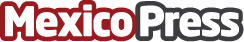 Ferreterías y Tlapalerías mexicanas, nobles negocios a la alza"Comprando en Grupo" impulsa el crecimiento de las utilidades de las Pymes en todo el paísDatos de contacto:Esteban Beuló5554077478Nota de prensa publicada en: https://www.mexicopress.com.mx/ferreterias-y-tlapalerias-mexicanas-nobles Categorías: Nacional Bricolaje Emprendedores Recursos humanos http://www.mexicopress.com.mx